Príloha č. 1 - Min. technická špecifikáciaLavica KRUHMobiliár má tvar otočeného zrezaného ihlanu. Sedacia časť má kruhový tvar, ktorý sa postupne zvažuje od sedacej časti k nohám. Je tvorený latovaním, hranolmi vysokými 3 cm, zužujúcimi sa po dĺžke z vonkajšej strany 8 cm po vnútornú 4 cm. odporúčaný materiál je polotvrdé alebo tvrdé drevo presušené na 10 percent vlhkosti,povrchová úprava je bezfarebný vodoodolný lak, latovanie je uložené na vnútornú konštrukciu z pásoviny a joklových nožičiek,joklové nožičky majú tvar písmena L a sú mierne teleskopicky polohovateľnékovová konštrukcia je vyrobená z pozinkovaného materiálu.Malás priemerom 1,36 m, rozdelený na sedaciu časť s hĺbkou 0,4 m a vnútorným stredovým valcovým otvorom s priemerom 0,56 m.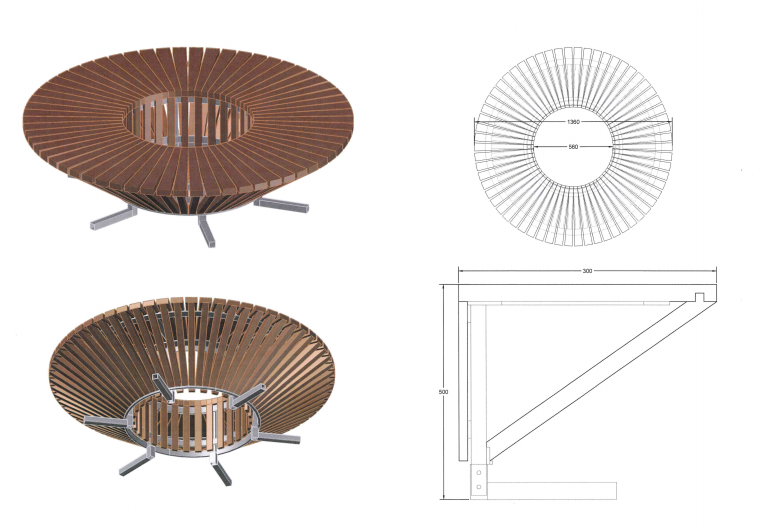 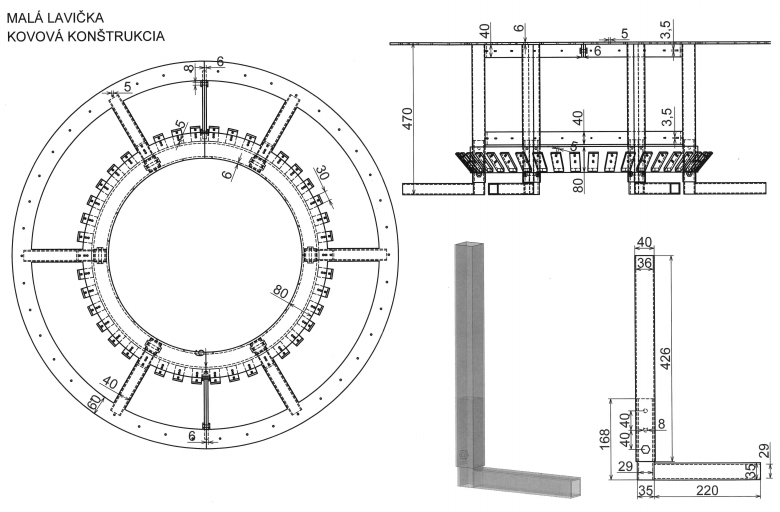 Veľkás priemerom 2 m, rozdelený na sedaciu časť s hĺbkou 0,6 m a vnútorným stredovým valcovým otvorom s priemerom 0,8 m.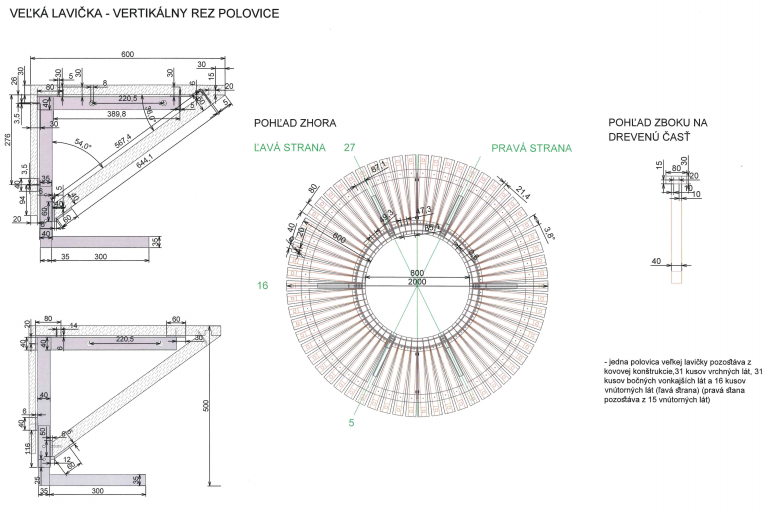 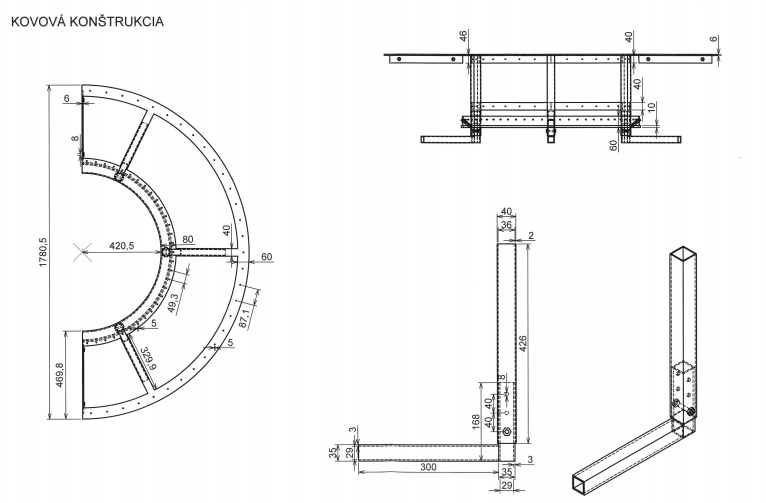 Oba varianty majú možnosť otvárania kruhu a jeho prepájanie a podlhovasté riešenie v tvare písmena S. Výška oboch variantov je 0,5 m. Lavica ESJe vytvorená rozložením kruhovej lavičky na dve polkruhové časti a ich spojením po konkávnej a konvexnej linke. Je navrhovaná v dvoch veľkostiach:v dĺžke 0,96 mv dĺžke 3,4 mObe veľkosti mobiliáru sú vysoké 0,5 m. Mobiliár je tvorený latovaním, hranolmi vysokými 3 cm, zužujúcimi sa po dĺžke z vonkajšej strany 8 cm po vnútornú 4 cm.odporúčaný materiál je polotvrdé alebo tvrdé drevo presušené na 10 percent vlhkosti, povrchová úprava je bezfarebný vodoodolný lak, latovanie je uložené na vnútornú konštrukciu z pásoviny a joklových nožičiek, joklové nožičky majú tvar písmena L a sú mierne teleskopicky polohovateľnékovová konštrukcia je vyrobená z pozinkovaného materiálu.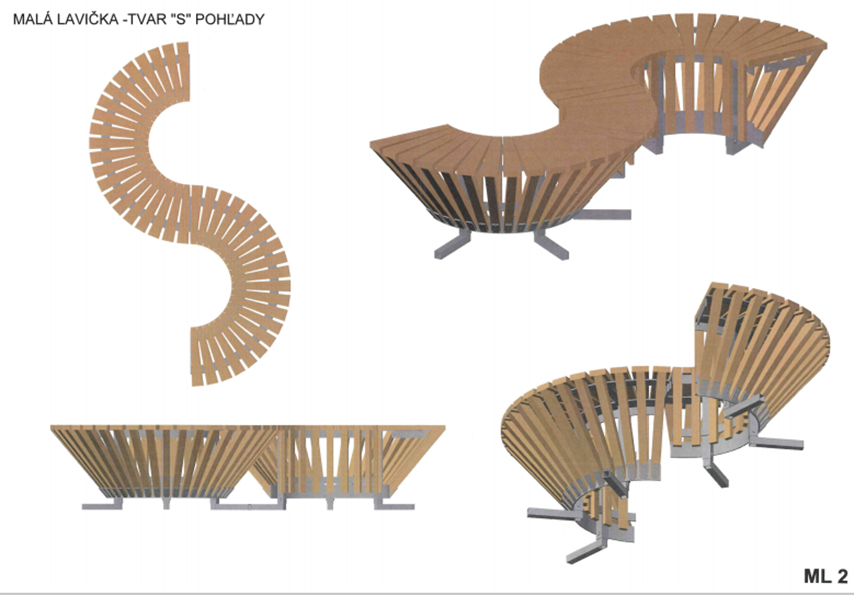 BránaVýtvarný objekt brány vytvára vstup do celého prírodného komplexu. v jeho stredovej línii nadväzuje na nespevnenú, prírodnú komunikáciu, ktorá je v najužšom bode brány široká 1,6 m, v dĺžke 2,6 m z pravej a ľavej strany je lemovaná vztýčenými hranolmi. Tie sú v pôdoryse umiestňované do tvaru písmena S a sú zapustené pod 20 stupňovým uhlom, čelná strana brány od vstupu je vo výške 1,2 m a postupne sa znižuje na výšku 20 cm na stredovej dĺžke 1,3 m. Z tohto bodu následne pokračuje postupným zvyšovaním až na výšku 2 m, celkový vizuálny charakter je tvorený kombináciou konkávnych a konvexných oblúkov a sinusoidálnym tvarovaním, brána je zapustená do betónového základu. Hranoly samotné sú kotvené v plechovom hrante 30 cm hlbokom, tvarovanom pod 20 stupňovým uhlom do pôdorysu S, k spodnej časti hrantu sú prizvárané hroty (pätky) 50 cm dlhé a 10 široké v hornej časti, Odporúčaný materiál je polotvrdé alebo tvrdé drevo presušené na 10 percent vlhkosti, prípadne KVH hranol, drevené hranoly sú veľkosti 6 x 10 cm, povrchová úprava je bezfarebný vodoodolný lak, kovová konštrukcia je vyrobená z pozinkovaného materiálu.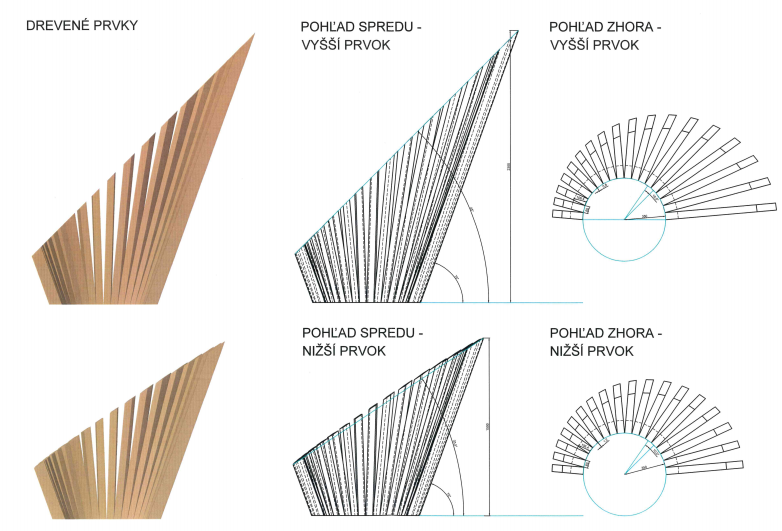 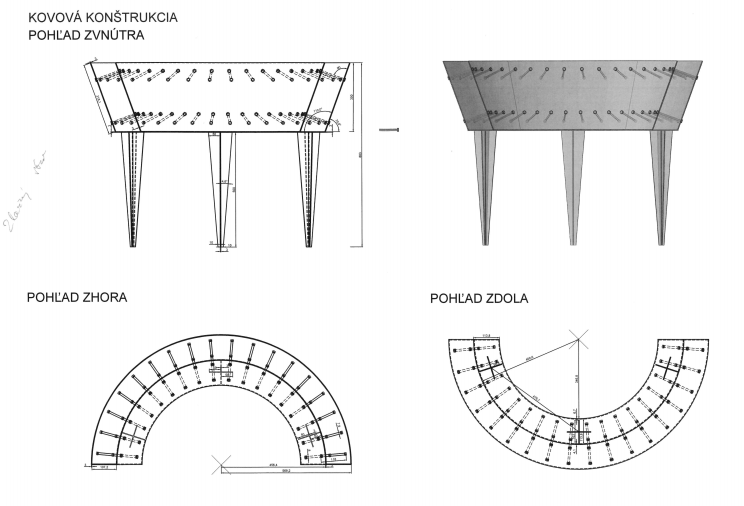 DruhPočetLavička kruh – malá1Lavička kruh – veľká2Lavička ES – malá1Lavička ES – veľká1Vstupná brána 2